§1803-B.  Local Road Assistance Program1.  Distribution and use of funds.  Funds from the Local Road Assistance Program must be distributed to each eligible municipality, county or Indian reservation through rural road assistance and urban compact assistance funding as follows.A.  Rural road assistance funds must be distributed as follows.(1)  Funds are distributed at a rate of $600 per year per lane mile for all rural state aid minor collector roads and all public roads maintained by a municipality located outside urban compact areas as defined in section 754, except that funds are distributed at a rate of $300 per year per lane mile for all seasonal public roads.(2)    Funds must be used for capital improvements as defined by this chapter, or for capital improvements to state aid minor collector highways and state aid major collector highways as described in   section 1803‑C.  In municipalities, counties and Indian reservations in which there are no rural state aid minor collector or major collector roads, funds may also be used for winter highway maintenance, acquisition of highway maintenance equipment or the construction of highway maintenance buildings if the governing legislative body affirmatively votes that its town ways and local bridges are in sufficiently good condition so as to not require significant repair or improvement for at least 10 years.  [PL 2011, c. 652, §6 (AMD); PL 2011, c. 652, §14 (AFF).]B.  Urban compact assistance funds must be distributed as follows.(1)  Funds are distributed at a rate of $2,500 per year per lane mile for summer maintenance performed by municipalities on state and state aid highways in compact areas as defined in section 754.  For each lane mile beyond the 2nd lane on a highway with more than 2 lanes, funds are reimbursed at a rate of $1,250 per lane mile for summer maintenance in compact areas.  Funds are distributed at a rate of $1,700 per year per lane mile for winter maintenance performed by municipalities on state highways in compact areas as defined in sections 754 and 1001 regardless of the number of lanes.(2)  Funds must be used only for the maintenance or improvement of public roads.  [PL 2011, c. 652, §6 (AMD); PL 2011, c. 652, §14 (AFF).]C.    [PL 2013, c. 354, Pt. I, §1 (RP); PL 2013, c. 354, Pt. I, §4 (AFF).]D.  Beginning July 1, 2014, the annual funding dedicated for the Local Road Assistance Program must be 9% of the Highway Fund allocation to the Department of Transportation.  On July 1, 2014 and every July 1st thereafter, the Commissioner of Transportation shall administratively adjust the base funding and the reimbursement rates per lane mile proportionately according to revenue available.  [PL 2013, c. 354, Pt. I, §2 (AMD); PL 2013, c. 354, Pt. I, §4 (AFF).][PL 2013, c. 354, Pt. I, §§1, 2 (AMD); PL 2013, c. 354, Pt. I, §4 (AFF).]2.  Retention of allocation for Local Road Assistance Program.  Prior to apportioning funds to each municipality, the Department of Transportation shall retain sufficient funds from the allocation for the Local Road Assistance Program to ensure equitable funds are provided for roads in unorganized areas and for administration.[PL 2011, c. 652, §6 (AMD); PL 2011, c. 652, §14 (AFF).]3.  Payment of funds.  The funds apportioned to each municipality must be paid by the State to the municipality before December 1st each year.[PL 2013, c. 354, Pt. I, §3 (AMD); PL 2013, c. 354, Pt. I, §4 (AFF).]4.  Limitations. [PL 1999, c. 473, Pt. D, §4 (RP).]5.  State aid minor collector capital projects. [PL 2011, c. 652, §6 (RP); PL 2011, c. 652, §14 (AFF).]6.  Municipal, county or Indian reservation administration. [PL 2011, c. 652, §6 (RP); PL 2011, c. 652, §14 (AFF).]SECTION HISTORYPL 1989, c. 516, §4 (NEW). PL 1995, c. 678, §3 (AMD). PL 1995, c. 678, §7 (AFF). PL 1999, c. 473, §D4 (RPR). PL 1999, c. 753, §3 (AMD). PL 2001, c. 471, §D22 (AMD). PL 2001, c. 471, §D23 (AFF). PL 2001, c. 565, §K1 (AMD). PL 2011, c. 652, §6 (AMD). PL 2011, c. 652, §14 (AFF). PL 2013, c. 354, Pt. I, §§1-3 (AMD). PL 2013, c. 354, Pt. I, §4 (AFF). The State of Maine claims a copyright in its codified statutes. If you intend to republish this material, we require that you include the following disclaimer in your publication:All copyrights and other rights to statutory text are reserved by the State of Maine. The text included in this publication reflects changes made through the First Regular and First Special Session of the 131st Maine Legislature and is current through November 1. 2023
                    . The text is subject to change without notice. It is a version that has not been officially certified by the Secretary of State. Refer to the Maine Revised Statutes Annotated and supplements for certified text.
                The Office of the Revisor of Statutes also requests that you send us one copy of any statutory publication you may produce. Our goal is not to restrict publishing activity, but to keep track of who is publishing what, to identify any needless duplication and to preserve the State's copyright rights.PLEASE NOTE: The Revisor's Office cannot perform research for or provide legal advice or interpretation of Maine law to the public. If you need legal assistance, please contact a qualified attorney.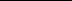 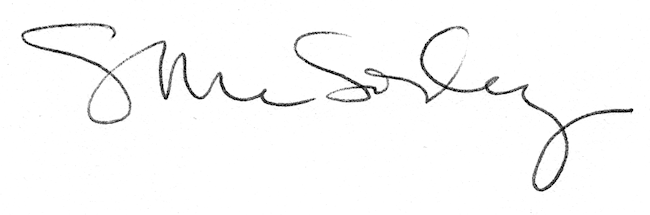 